情報科学アルゴリズムと電子システム設計演習2-1報告書2015.10.30B3 11223344 工科大太郎レポート／報告書の書き方1.はじめに これから，レポート／報告書を作成する注意点を述べる．タイトルや見出しはゴシック体フォントを用い1段組で書く．本文は明朝体フォントを用い2段組で作成する．「はじめに」でこれから述べることがらの概要について書く．「おわりに」では全体をまとめ，結論を書く．2ページ以上書いても構わないが、その場合はページ番号を入れる．3年生はB3，4年生はB4，修士1年生はM1，修士2年生はM2，博士課程1年生はD1以下D2，D3として，右上に学籍番号と名前と共に記述すること． 2.採点方法 レポートおよび報告書の採点方法について述べる．まず，全体の内容を確認する前に，以下3章以降の項目での減点を確認する．次に内容の正確さから100点満点で採点し，各減点項目を差し引く形式で行う．各自は減点されないように本様式を正確に守って記述すること．また，このサンプルを改変・編集して作成することを推奨する．3.オリジナルタイトル 報告書には内容を表現するオリジナルタイトルをつける．このタイトルは，述べたい事柄を簡潔に書く．日本語フォントはゴシック，英数字はtimesを使う．指定と違った書式で書いた場合は、20点減点とする．4.本文文中内で簡単な数式や変数などを紹介する場合は，斜体にすること． 例： a = a + 1 では無く，a = a + 1と記述する．数式変数はTimes New Romanフォントで斜体とする．それ以外で書いた数式は数式とは認めない．ベクトルや集合は，Times New Roman斜体の太字(ボールド)で表記する．
例：A=(3,4)指定と違った書式で書いた場合は、20点減点とする．•日本語論文タイトル14 pt程度，ゴシック系フォント）•英語論文タイトル（12 pt程度，times系フォント）•日本語著者名と所属（10 pt程度，明朝系フォント）•英語著者名と所属（9 pt程度，times系フォント）•英文アブストラクト（9 pt程度，times系フォント）•英語キーワード（9 pt程度，times系フォント）•日本語論文本文（10 pt程度，明朝系フォント）•英語論文本文（10 pt程度，times系フォント）•コンピュータプログラム，HDL設計のソースファイルの一部や疑似コード(10 pt程度，Courier New系フォント)5.表 表には，必ず表番号とタイトル(キャプション)を付ける．表番号タイトルは，表の上につけること．タイトルを書いてない場合は、20点減点とする．データの読み間違いが無いように小数点以下の桁数はそろえること．表1の例では，小数点以下5桁にそろえている．6.図　図にも図番号とタイトル(キャプション)を付けること．図の場合は図の下につける．タイトルを書いてない場合は、20点減点とする．図1参照． 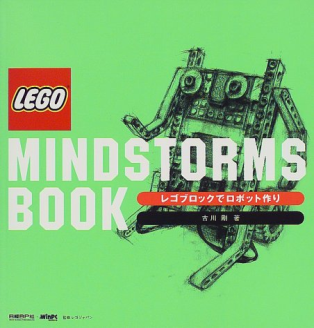 図. 1  Example of a figure7.数式　数式については，下記のように中央寄せとします．本文中での引用は，「式(1)では，．．．」のように書く．式はMicrosoft 数式3.0を使うこと．[挿入]⇒[オブジェクト]から選択できる．式番号は右揃え，数式はイコールで揃える．それ以外で書いた数式は数式とは認めず、20点減点とする．数式番号を省略した場合も同様に減点する．		(1)			(2)8.引用 　参考文献を引用する時は，参考文献の番号を文中に記述する．[ ]鍵カッコで囲み文献番号を記述すること[1][2]．参考文献を書く時は，著者名，タイトル，論文誌名，ページ番号の順番で記述すること．書籍の場合はページ番号も前に出版社名を記述する．１頁の場合は” p.** ”となり，複数ページの場合は” pp.**-?? ”となる．一般書籍，学術論文，電子ジャーナル論文以外のインターネットのホームページと用いた場合は，100点減点とする．参考文献[1] 著者名，“論文タイトル”，雑誌名，vol. **, no. **, pp. **--**, 年.Author Name, “Title of the paper,” Name of Journal or Transaction, vol. **, no. **, pp. **--**, Year.[2] Author Name and Author Name, “Title of the paper,” Name of Proceedings, Year, pp. **--**.Author Name and Author Name, Title of a Book, Publisher Name, Year, pp. **--**.問い合わせ先高知工科大学 ○○学群 ○○専攻3年生 11223344 工科大太郎表 1 Example of a table表 1 Example of a table表 1 Example of a table表 1 Example of a table表 1 Example of a table表 1 Example of a tableLabel 1Label 2Label 3Label 4Label 5Item1Item20.000000.002590.001530.015060.002240.014240.017880.025410.017650.02447